Public Health Advice from the Public Health AgencyLike seasonal flu, the same public health advice applies for COVID-19 (Coronavirus): if you cough or sneeze, use a tissue to cover your mouth and nose, throw it away carefully after use, and wash your hands.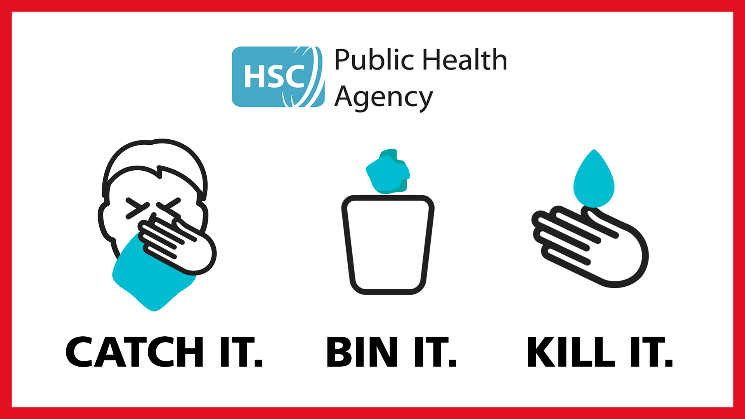 Once flu and similar infectious viruses begin to spread, the main method that can prevent further spread, is good personal hygiene. Washing your hands regularly will help prevent flu and other viruses spreading.If you do become unwell and suspect you may have been exposed to COVID-19 you should stay at home and phone your GP for advice. For further information see guidance given under advice for travellers on the Public Health Agency website.It is also important to remember that a course of antibiotics won’t sort out your cold or flu. Cold and flu are viruses and antibiotics are useless against them.Guidance from the Public Health Agency to childcare and educational settings about COVID-19  Updated 17 February 2020	 at12:45This guidance will assist schools and educational settings in providing advice for pupils, students, staff and parents or carers regarding: the novel coronavirus, COVID-19, how to help prevent spread of all respiratory infections including COVID-19, what to do if someone confirmed or suspected to have COVID-19 has been in a school or other educational setting, and what advice to give to individuals who have travelled from China, Hong Kong, Japan, Macau, Malaysia, Republic of Korea, Singapore, Taiwan or Thailand within the last 14 days With regards to travel information to China or other countries for pupils or students resident or boarding in the UK, we recommend following the Foreign and Commonwealth Office (FCO) country advice pages. At present, FCO advises against all travel to Hubei Province due to the ongoing COVID-19 outbreak. The FCO also advises against all but essential travel to the rest of mainland China (not including Hong Kong and Macau).INFORMATION ABOUT THE VIRUSA coronavirus is a type of virus. As a group, coronaviruses are common across the world. COVID-19 is caused by a new strain of coronavirus first identified in Wuhan City, China in January 2020. The incubation period of COVID-19 is between 2 to 14 days. This means that if a person remains well 14 days after contact with someone with confirmed coronavirus, they have not been infected.The following symptoms may develop in the 14 days after exposure to someone who has COVID-19 infection:coughdifficulty in breathingfeverGenerally, these infections can cause more severe symptoms in people with weakened immune systems, older people, and those with long-term conditions like diabetes, cancer and chronic lung disease. There is no evidence that children are more affected than other age groups – very few cases have been reported in children. HOW COVID-19 IS SPREADFrom what we know about other coronaviruses, spread of COVID-19 is most likely to happen when there is close contact (within 2 metres or less) with an infected person. It is likely that the risk increases the longer someone has close contact with an infected person.Droplets produced when an infected person coughs or sneezes (termed respiratory secretions) containing the virus are most likely to be the most important means of transmission.There are 2 routes by which people could become infected:secretions can be directly transferred into the mouths or noses of people who are nearby (within 2metres) or could be inhaled into the lungsit is also possible that someone may become infected by touching a surface or object that has been contaminated with respiratory secretions and then touching their own mouth, nose, or eyes (such as touching a door knob or shaking hands then touching own face).There is currently no good evidence that people who do not have symptoms are infectious to others.PREVENTING SPREAD OF INFECTIONThere is currently no vaccine to prevent COVID-19. The best way to prevent infection is to avoid being exposed to the virus.There are general principles anyone can follow to help prevent the spread of respiratory viruses, including:washing your hands often, preferably with soap and water. Only use alcohol sanitiser if handwashing facilities are not available. This is particularly important after taking public transportcovering your cough or sneeze with a tissue, then throwing the tissue in a bin. See Catch it, Bin it, Kill it people who feel unwell should stay at home and should not attend work or any education or childcare settingpupils, students, staff and visitors should wash their hands:before leaving homeon arrival at school after using the toiletafter breaks and sporting activitiesbefore food preparation before eating any food, including snacks before leaving schoolif soap and water are not available, use an alcohol-based hand sanitiser that contains at least 60% alcohol avoid touching your eyes, nose, and mouth with unwashed handsavoid close contact with people who are unwellclean and disinfect frequently touched objects and surfaces if you are worried about your symptoms or those of a child or colleague, and feel you or they may be at risk, please telephone your GP for advice. Do not go directly to your GP or other healthcare environmentsee further information on the Public Health Agency website.The Public Health Agency website contains advice on how you can help stop the spread of viruses, like those that cause COVID-19, by practicing good respiratory and hand hygiene.Face masks for the general public, pupils or students, or staff are not recommended to protect from infection, as there is no evidence of benefit from their use outside healthcare environments. People who have returned from Hubei Province, including Wuhan, in the last 14 days should avoid attending school, work or university until 14 days after they leave Hubei Province. People who have returned from China, Hong Kong, Japan, Macau, Malaysia, Republic of Korea, Singapore, Taiwan or Thailand in the last 14 days, are advised to stay at home if they develop symptoms. All other pupils or students and staff should continue to attend school or university.4. WHAT TO DO IF CHILDREN, PUPILS, STUDENTS OR STAFF BECOME UNWELL AND BELIEVE THEY HAVE BEEN EXPOSED TO COVID-19 (EITHER THROUGH TRAVEL TO CHINA AND OTHER AFFECTED COUNTRIES OR CONTACT WITH A CONFIRMED CASE)People who become unwell should be advised NOT to go to their GP, pharmacy, urgent care centre or a hospital but to telephone their GP, or 999 if an emergency (i.e. if they are seriously ill or injured or your life is at risk), and explain which country they have returned from in the last 14 days. You can do this on their behalf if this is easier. Whilst you wait for advice from the person’s GP or an ambulance to arrive, try to find somewhere safe for the unwell person to sit which is at least two metres away from other people. If possible, find a room or area where they can be isolated behind a shut door, such as a staff office. If it is possible to open a window, do so for ventilation. They should avoid touching people, surfaces and objects and be advised to cover their mouth and nose with a disposable tissue when they cough or sneeze and put the tissue in the bin. If no bin is available, put the tissue in a bag or pocket for disposing in a bin later. If you don’t have any tissues available, they should cough and sneeze into the crook of their elbow. The room will need to be cleaned once they leave.If they need to go to the bathroom whilst waiting for medical assistance, they should use a separate bathroom if available.Make sure that children know to tell a member of staff if they feel unwell. 5. WHAT to advise others  if a case of COVID-19 (PUPIL, student or staff) is suspected in your CHILDCARE OR EDUCATION SETTINGFor those who are in contact with a suspected case in a childcare or educational setting, no restrictions or special control measures are required while laboratory test results for COVID-19 are awaited. There is no need to close the setting or send other learners or staff home. Therefore, until the outcome of test results is known there is no action that staff members need to take. People who test negative for COVID-19 will be advised individually about return to education.6. What to do if a case of COVID-19 (PUPIL, student or staff) is confirmed in your CHILDCARE OR EDUCATION SETTINGThe childcare or educational setting will be contacted by the Public Health Agency Health Protection Team to discuss the case, identify people who have been in contact with them and advise on any actions or precautions that should be taken. An assessment of each childcare or education setting will be undertaken by the Health Protection Team with relevant staff. Advice on the management of pupils or students and staff will be based on this assessment.The Health Protection Team will also be in contact with the patient directly to advise on isolation and identifying other contacts, and will be in touch with any contacts of the patient to provide them with appropriate advice.Advice on cleaning of communal areas such as classrooms, changing rooms and toilets will be given by the Health Protection Team and is outlined later in this document.Closure of the childcare or education setting is not currently advised.7. WHAT TO DO IF PUPILS, STUDENTS OR STAFF in your institution ARE contacts of a confirmed case of COVID-19 who was symptomatic WHILE attending YOUR CHILDCARE OR educational settingThe definition of a contact includes: any pupil, student or staff member in close face-to-face or touching contact including those undertaking small group work (within two metres of the case for more than 15 minutes)talking with or being coughed on for any length of time while the individual is symptomaticanyone who has cleaned up any bodily fluids of the individual close friendship groups any pupil, student or staff member living in the same household as a confirmed case, or equivalent setting such as boarding school dormitory or other student accommodationContacts are not considered cases and if they are well, they are very unlikely to have spread the infection to others, however:they will be asked to self-isolate at home, or within their boarding school dormitory room, for 14 days from the last time they had contact with the confirmed case and follow the home isolation advice leaflet (see attached)they will be actively followed up by the Health Protection Teamif they develop any symptoms within their 14-day observation period they should call their GP for assessmentif they become unwell with cough, fever or shortness of breath they will be tested for COVID-19if they require emergency medical attention, call 999 and tell the call handler/ambulance control that the person has a history of contact with COVID-19if they are unwell at any time within their 14-day observation period and they test positive for COVID-19 they will become a confirmed case and will be treated for the infection.Family and friends who have not had close contact (as listed above) with a confirmed case do not need to take any precautions or make any changes to their own activities such as attending childcare or educational settings or work, unless they become unwell. If they become unwell, they should CALL their GP and explain their symptoms and discuss any known links with the case to consider if they need further assessment.If a confirmed case occurs in an educational setting the Health Protection Team will provide you with advice and will work with the headteacher, principal and/or management team. Outside those that are defined as close contacts, the rest of the school does not need to take any precautions or make any changes to their own activities; attending educational establishments or work as usual, unless they become unwell. If they become unwell they will be assessed as a suspected case depending on their symptoms. This advice applies to teaching staff and children in the rest of the class who are not in a close friendship group or children undertaking small group work. The decision as to whether pupils, students and staff fall into this contact group or the closer contact group will be made between the Health Protection Team, the  educational/childcare setting, and (if they are old enough) the student. Advice should be given as follows:if they become unwell with cough, fever or shortness of breath they will be asked to self-isolate and should seek medical advice from their GPif they are unwell at any time within the 14 days of contact, and they tested positive for COVID-19 they will become a confirmed case and will be treated as such.8. What to do if PUPILS, STUDENTS OR STAFF IN YOUR CHILDCARE OR EDUCATIONAL SETTING haVE travelled from anywhere in Hubei province, including Wuhan IN THE PAST 14 DAYSIf an individual falls into this category, and they are well, a dedicated helpline has been established for advice, available 24/7 on 0300 200 7885.  If they are currently well they should self-isolate for 14 days after leaving Hubei province and you should follow the advice as above for contacts of confirmed cases in the educational settingIf they become unwell they should CALL their GP immediately for them to be assessed by an appropriate specialist. You should follow the advice as above for contacts of confirmed cases in the educational establishment. If they require emergency medical attention, call 999 and tell the call handler/ambulance control that the person has a history of recent travel to risk areas for COVID-19.9. What to do if a PUPIL, student or staff member has travelled from elsewhere in China (outside Wuhan and HubEi Province) or Hong Kong, Japan, Macau, Malaysia, Republic of Korea, Singapore, Taiwan or Thailand in the last 14 days or have been given adviCe by the Health Protection Team:If they are currently well:they are advised to self-isolate only if they develop symptoms. they can continue to attend work or educationthey do not need to avoid contact with other peopletheir family do not need to take any precautions or make any changes to their own activitiestesting people with no symptoms for COVID-19 is currently not recommendedit is useful to always take a mobile phone with them when they go out so that they can contact others if they do become unwellIf they become unwell:they should stay indoors and avoid contact with other people as they would with other flu viruses (see self-isolation leaflet, attached)they (or a family member, colleague or member of staff) should CALL their GP immediately for them to be assessed by an appropriate specialist, as quickly as possiblethey should stay at home and should not attend work or educationthey should not go directly to their GP or other healthcare environmentif they require emergency medical attention, call 999 and tell the call handler/ambulance control that the person has a history of recent travel to risk areas for COVID-19see further information on the Public Health Agency Website10. What to do if PUPILS, students or staff return from travel anywhere else in the world within the last 14 daysCurrently there are minimal cases outside the risk areas and therefore the likelihood of an individual coming into contact with a confirmed case is low. There is currently no need to advise any of these pupils, student or staff to avoid normal activities or educational settings, unless they have had contact with a confirmed case of COVID-19.If individuals are aware that they have had close contact with a confirmed case of COVID-19 they should contact their GPfor further advice. For the latest country specific information please visit NaTHNac Travel Pro11. WHAT TO DO WITH Post, packages or food sent from Wuhan or HubEi province in China and other areas/countries specified as above within the last 14 daysThe virus does not survive well for long periods outside the body and so it is highly unlikely that COVID-19 can be spread through post or packages. It is highly unlikely that COVID-19 can be spread through food.12. HOW SHOULD WE CLEAN EDUCATIONAL ESTABLISHMENT WHERE THERE WERE CHILDREN, STUDENTS OR STAFF SUSPECTED CASES OF COVID-19 Coronavirus symptoms are similar to a flu-like illness and include cough, fever, or shortness of breath. Once symptomatic, all surfaces that the person has come into contact with must be cleaned including:all surfaces and objects which are visibly contaminated with body fluidsall potentially contaminated high-contact areas such as toilets, door handles, telephonesPublic areas where a symptomatic individual has passed through and spent minimal time in (such as corridors) but which are not visibly contaminated with body fluids do not need to be specially cleaned and disinfected.If a person becomes ill in a shared space, these should be cleaned using disposable cloths and household detergents, according to current recommended workplace legislation and practice.13. IF CHILDREN, STUDENTS OR STAFF BECOMES UNWELL WITH SUSPECTED COVID-19 IN THE EDUCATIONAL ESTABLISHMENT, WHAT SHOULD WE DO WITH THEIR RUBBISH, INCLUDING TISSUES All waste that has been in contact with the individual, including used tissues, and masks if used, should be put in a plastic rubbish bag and tied when full. The plastic bag should then be placed in a second bin bag and tied. It should be put in a safe place and marked for storage until the result is available. If the individual tests negative, this can be put in the normal waste.Should the individual test positive, you will be instructed what to do with the waste.14. TOOLS FOR USE IN CHILDCARE AND EDUCATION SETTINGSUse e-Bug resources recommended by the National Institute of Clinical Excellence to teach students of all ages about hygiene. Key sections that may be useful are:KS1: Horrid Hands and Super Sneezeshttps://e-bug.eu/junior_pack_ks1.aspx?cc=eng&ss=2&t=Horrid%20Hands  https://e-bug.eu/junior_pack_ks1.aspx?cc=eng&ss=2&t=Super%20Sneezes KS2: Hand Hygiene and Respiratory Hygiene https://e-bug.eu/junior_pack.aspx?cc=eng&ss=2&t=Hand%20Hygiene https://e-bug.eu/junior_pack.aspx?cc=eng&ss=2&t=Respiratory%20Hygiene KS3: Hand Hygiene and Respiratory Hygiene https://e-bug.eu/senior_pack.aspx?cc=eng&ss=3&t=Senior%20Schools-Hand%20Hygiene https://e-bug.eu/senior_pack.aspx?cc=eng&ss=3&t=Senior%20Schools-Respiratory%20HygieneSelf-Isolation Advice leaflet for individuals who have been identified as a contact of a confirmed case of COVID-19 (Coronavirus)Even though you do not have any symptoms, the public health advice is to stay at home (called self-isolation) for 14 days following contact with a confirmed case, in order to limit potential spread of novel coronavirus to others. Further advice, please visit https://www.publichealth.hscni.net/news/covid-19-coronavirus.NOTE: SELF ISOLATION IS FOR 14 DAYS FROM THE DATE OF LAST CONTACT WITH  A CONFIRMED CASESTART DATE: ______________________ END DATE: ___________________Stay at homeYou / your child should remain in your homeDo not go to work, school, or public areas or eventsDo not use taxis or public transport Ask for help if you need groceries, other shopping or medications as you will not be able to go to the shops or pharmacies If required (i.e. you have been advised to self-isolate and you normally take your children to school), ask a friend or family member to take any children who are not isolated to schoolSeparate yourself from other people in your homeAvoid contact with other people as much as possible including in the same householdUse a separate bathroom, if available. If not possible, clean after every use Do not have visitors in your homeDo not invite or allow visitors (including friends and family) to enter your homeDo not open your front door to speak with visitorsDeliveries should be left at your door
Wash your handsWash hands often with liquid soap and water for at least 45 secondsAlcohol-based hand sanitiser can be used after hand washingUse disposable paper towels to dry your hands

Avoid sharing household itemsDo not share utensils, towels, bedding or other items with people Wash items thoroughly with liquid soap and water or use a dishwasherLaundry should be placed in a waste bag and stored securely away from other peopleMonitor your symptoms (or your child’s symptoms, as appropriate) every day If you develop symptoms including fever (temperature 38oC or higher), OR shortness of breath, OR cough during the 14 day self-isolation period, please seek prompt medical advice.Phone your GP, and inform them of your symptoms and your contact of a confirmed case of COVID 19 to enable rapid assessment, If you are not registered with a GP in Northern Ireland, contact BY TELEPHONE the nearest emergency department (https://www.nidirect.gov.uk/articles/health-and-medical-emergencies-services-visitors-northern-ireland) Do not attend the surgery or hospital unless you are told to do so If it is a medical emergency, call 999 and tell the call handler your symptoms and that you are a contact of confirmed case of COVID 19